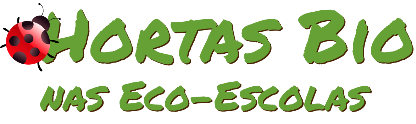 Horta Bio… em casaFicha de RegistoFotografias…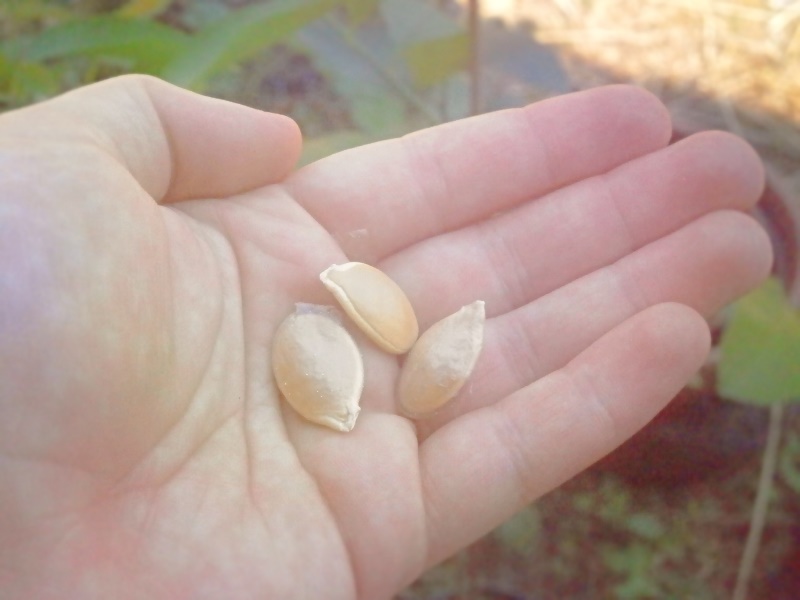 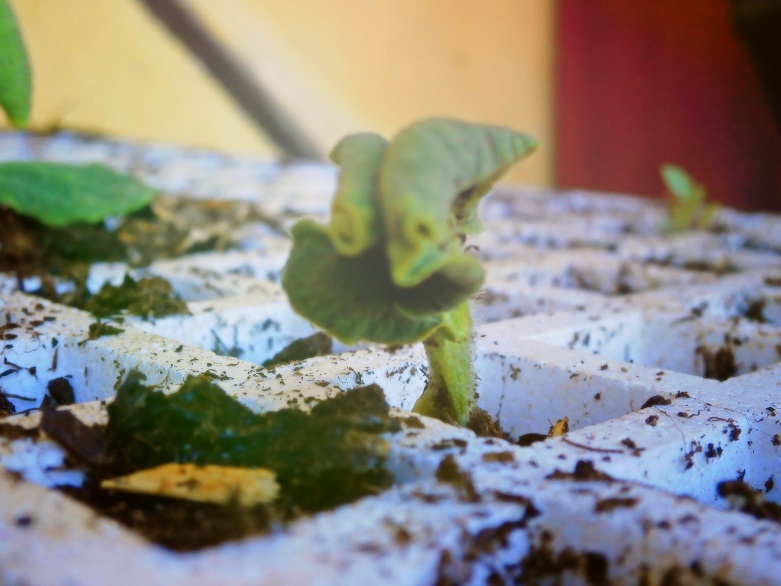 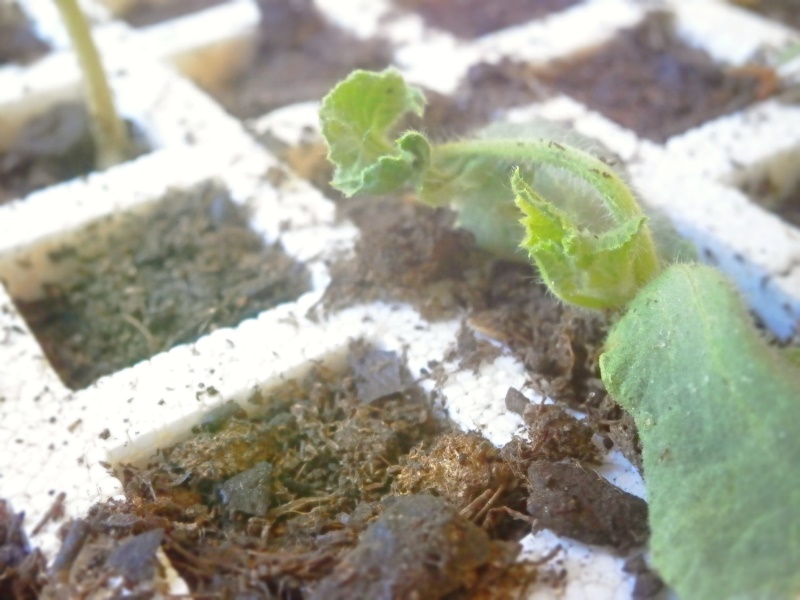 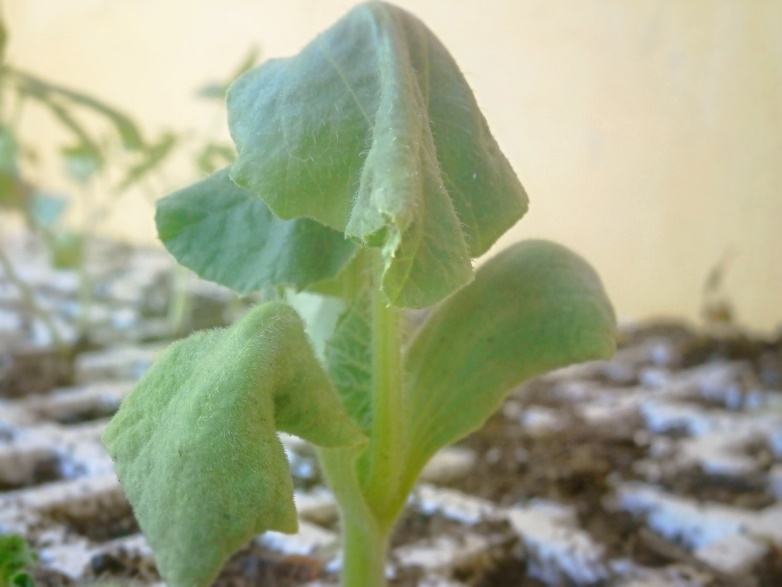 Identificação da planta escolhidaIdentificação da planta escolhidaNome comum da espécie: Abóbora Nome científico: CucurbitaQuando colocaste a semente na terra?Atenção: as sementes sem água não germinam! A germinação inicia-se por uma intensa absorção de água.Quando colocaste a semente na terra?Atenção: as sementes sem água não germinam! A germinação inicia-se por uma intensa absorção de água.Data: 15-04-2020Data: 15-04-2020Quantos dias passaram até ao aparecimento da plântula?Regista este momento com uma fotografia!Não te esqueças: A planta “recém-nascida”, precisa de luz para realizar a fotossíntese, é desta forma que produz o seu próprio alimento.Quantos dias passaram até ao aparecimento da plântula?Regista este momento com uma fotografia!Não te esqueças: A planta “recém-nascida”, precisa de luz para realizar a fotossíntese, é desta forma que produz o seu próprio alimento.Resposta:15 diasResposta:15 diasRegisto semanal do desenvolvimento da planta:Gostaríamos que registasses, se possível, semanalmente, o desenvolvimento da tua planta. Se não se notarem modificações significativas, não necessitas de anotar.O que podes e deves registar?Quanto cresceu? Quantas folhas novas? Apareceram ramificações? Apareceu uma florescência, quando? A planta frutificou? A planta ficou com as folhas amareladas? Murchou? Tem parasitas? Atenção:Envia para o teu professor, com esta tabela, um conjunto de fotografias que exibam a evolução do crescimento da planta (4 a 8 fotografias).Registo semanal do desenvolvimento da planta:Gostaríamos que registasses, se possível, semanalmente, o desenvolvimento da tua planta. Se não se notarem modificações significativas, não necessitas de anotar.O que podes e deves registar?Quanto cresceu? Quantas folhas novas? Apareceram ramificações? Apareceu uma florescência, quando? A planta frutificou? A planta ficou com as folhas amareladas? Murchou? Tem parasitas? Atenção:Envia para o teu professor, com esta tabela, um conjunto de fotografias que exibam a evolução do crescimento da planta (4 a 8 fotografias).Semana 3:A semente germinouSemana 3:A semente germinouSemana 6:1,5 cm  , 1 folhaSemana 6:1,5 cm  , 1 folhaSemana 8:3cm , 2 folhas e 1 ramificaçãoSemana 8:3cm , 2 folhas e 1 ramificaçãoSemana 12:7,5cm , 5 folhas e 1 ramificaçãoSemana 12:7,5cm , 5 folhas e 1 ramificaçãoPor fim…Descreve-nos como foi feita a sementeira:Coloquei terra fertilizada numa sementeira de esferovite, fiz um buraco de 3cm e introduzi a semente. Fechei o buraco e reguei.Como foi realizada a manutenção da tua planta?Reguei todos os dias em que era necessário.Que materiais utilizaste?Sementeira, Regador, Semente, Terra fertilizada